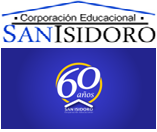 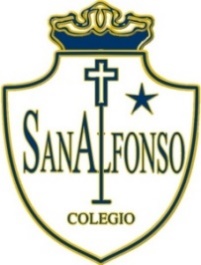 CURSO: 3º BTrabajo individual pedagógicoLENGUA Y LITERATURA - Profesor Ángel RamírezElaborar un glosario con palabras relacionadas al Coronavirus, mínimo de 30 palabras, consultar todos los medios posibles.Cada concepto, con un mínimo de 10 vocablos.Escrito a mano.MATEMÁTICA – Profesora Úrsula Cortés – Christian Pizarro.Realizar trabajo de investigación. (hoja anexa)ED. CIUDADANIA – Profesora Valeria GonzálezActividad:Escribe un ensayo sencillo (mínimo 1 plana, máximo 3), con introducción, desarrollo y conclusión, sobre el reciente estallido social chileno del 18 de Octubre 2019. Considerando el rol ciudadano, las demandas sociales, la respuesta gubernamental y una posible solución al conflicto.Formato: hoja cuadriculada para carpeta.Cualquier duda o consulta comunicarse al +56989875822INGLES – Profesor Guillermo OrdenesRealizar guía de trabajo (Myfirst resume)FILOSOFIA – Profesor Ángel RamírezRedactar 7 preguntas que usted se haría sobre: Solo redactar la pregunta.EDUCACION FISICA – Profesor Felipe YáñezRealizar trabajo de investigación escrito a mano, explicando que son las proteínas y las calorías. Elaborar una tabla con 10 alimentos que posean proteína y la cantidad de calorías que aporten cada uno de estos alimentos. El trabajo se debe realizar en hoja de cuadernillo cuadriculada.Módulos de la especialidad – Profesor Jorge Zavala.Introducción: Buscar información relacionada con cada uno de los módulos en el código eléctrico, artículos 10 ( puesta a tierra) artículo 11 (Instalaciones de alumbrado), articulo 12 (instalaciones de fuerza). …. Dudas al correo  ( profesorzavala@hotmail.com)I.E.D.  Responder (articulo 10)1.- ¿Por qué son importantes las puestas a tierra dentro de una instalación eléctrica?2.- ¿A que llamamos tierra de servicio?3.- ¿Cuáles son los tipos de electrodos que se pueden utilizar para la puesta a tierra?I.M.E.E.C.  Responder: (artículo 11)1.- ¿ A qué se considera una instalación de alumbrado?2.- ¿Cuáles son las medidas en que se instalaran los interruptores y los enchufes?3.- ¿Cuáles serán los diámetros de los conductores que se utilizarán para las instalaciones de alumbrado y enchufes en una casa habitación?M.M.E.S.E.   Responder: (artículo 12)1.- Que se considera como una instalación de fuerza?2.- ¿Cuáles son las condiciones de seguridad que se debe cumplir al momento de instalar un motor eléctrico?3.- ¿ Nombre 3 aspectos importantes que se deben considerar  al momento de comprar un motor eléctrico ?E.P.E.  Realizar la planta física de su casa habitación, utilizando la escala de reducción 1: 50… donde un metro real lo representas por 2 cm. en el plano.La felicidadLa maldadLa bondadLa justiciaLa muerteEl infinitoLa belleza